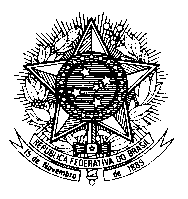 Permanent Mission of Brazil to the United Nations Officeand other International Organizations in Universal Periodic Review33nd SessionNorway1’15’’Mr. President, Brazil welcomes the delegation of Norway to the UPR and would like to make the following recommendations:1) Consider incorporating into domestic law the definition of a stateless person and establishing a statelessness determination procedure, in accordance with the 1954 Convention relating to the Status of Stateless Persons; and2) Ensure that the deprivation of parental rights are subject to adequate safeguards and applied as a measure of last resort, bearing in mind the needs and best interests of the child, in accordance with international law.Brazil stresses the need to guarantee that Surveillance activities are in conformity with Obligations under the iccpr, as well as with the Principles of legality, proportionality and necessity. We encourage norway to ensure equal educational Opportunities for all, especially to those belonging To vulnerable groups, including children from Indigenous and ethnic minorities.We take this opportunity to congratulate Norway for the inclusion in its Constitution of a specific chapter on human rights, which encompasses human rights treaties.We also commend Norway for taking steps for the implementation of the UN Guiding Principles on Business and Human Rights and encourage the country to enhance the monitoring of Norwegian companies operating abroad, with a view to preventing and addressing human rights violations.I thank you.